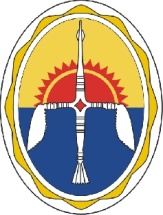 УПРАВЛЕНИЕ ОБРАЗОВАНИЯАдминистрации Эвенкийского муниципального районаКрасноярского краяП Р И К А З«19 » марта 2015г.		            п. Тура                    		                               № 35Об утверждении положения о конкурсе сочинений«Великая Отечественная война в истории моей семьи» среди учащихся образовательных учреждений Эвенкийского муниципального районаВ рамках празднования 70-й годовщины Победы в Великой отечественной войне, ПРИКАЗЫВАЮ:Утвердить положение о  конкурсе сочинений «Великая Отечественная война в истории моей семьи» (приложение 1).Главному специалисту отдела общего, дошкольного, дополнительного образования и воспитания Кобизкой А.Н. обеспечить организацию конкурса сочинений «Великая Отечественная война в истории моей семьи» (далее – Конкурс).Директору МБОУ ДО «Дом детского творчества» обеспечить проведение конкурса на территории района.Контроль исполнения настоящего приказа возложить на начальника отдела общего, дошкольного, дополнительного образования и воспитания Фаркову Т.И. Приказ вступает в силу с момента подписания и подлежит опубликованию в газете «Эвенкийская жизнь».Руководитель	    		п/п				О.С. ШаповаловаИсполнитель. Кобизкая А.Н.Приложение 1 к приказу Управления образованияот «19 »03  2015г. № 35ПОЛОЖЕНИЕо конкурсе сочинений«Великая Отечественная война в истории моей семьи»1. Общие положения1.1. Настоящее Положение разработано в целях организации и проведения конкурса сочинений «Великая Отечественная  война в истории моей семьи» (далее – Конкурс) в рамках празднования 70-й годовщины Победы в Великой Отечественной войне.1.2. Учредитель и координатор Конкурса: Управление образования администрации ЭМР.1.3. Партнеры Конкурса: МКУ «Эвенкийский Архив» ЭМР Красноярского края;МАУ  Редакция газеты «Эвенкийская жизнь»  ЭМР;Управление молодежной политики и спорта администрации ЭМР.2. Цели и задачи Конкурса2.1. Формирование среди подрастающего поколения чувства уважения к ветеранам и участникам, труженикам тыла Великой Отечественной войны,  чувства гордости у учащихся за свою страну.2.2. Сохранение исторической памяти о Великой Отечественной войне.2.3. Выявление и развитие творческих способностей детей и подростков.2.4. Развитие предметных и содержательных связей между детьми, родителями, дедушками, бабушками в процессе творческой деятельности.3. Участники Конкурса3.1. К участию в Конкурсе приглашаются учащиеся общеобразовательных учреждений Эвенкийского муниципального района следующих категорий. - учащиеся 8-9 классов;- учащиеся 10-11 классов.3.2. Работа может иметь только одного автора. 4. Условия и порядок проведения Конкурса4.1. Конкурс проводится в период с 01 апреля  2015 года по 30 апреля  2015 года.4.2. Конкурс проводится в два этапа.1 этап: школьный этап – организуют и проводят образовательные учреждения ЭМР. Порядок проведения, отбор работ победителей и награждение на первом этапе определяются образовательным учреждением. Руководители  образовательных учреждений назначают ответственных за организацию и проведение конкурса, знакомят учащихся с условиями конкурса, создают оргкомитет.2 этап: муниципальный этап - организует и проводит МБОУ ДО «Дом детского творчества». Признанные лучшими работы (в количестве до 3-х работ от учреждения в каждой категории участников) направляются в адрес Организатора муниципального этапа конкурса до 24 апреля  2015 года (включительно) по электронной почте karkavinama@tura.evenkya.ru с пометкой «Конкурс» или на электронных носителях по адресу: 648000, п. Тура ул. Школьная д 29/1 корп. 2. МБОУ ДО «Дом детского творчества»,  кабинет Методиста. Получение согласия на обработку персональных данных обязательно (образец прилагается).4.3. Подведение итогов и награждение победителей производится до 8 мая 2015 года. 4.4. Для проведения муниципального этапа Конкурса создается Оргкомитет, который будет осуществлять информационное обеспечение Конкурса, прием представляемых материалов, осуществлять награждение победителей. 4.5. Состав жюри Конкурса формируется и утверждается Оргкомитетом.5. Требования к оформлению конкурсных работ5.1. Сочинение должно быть представлено на Конкурс в электронном виде объемом до 3 листов формата А 4, через 1,5 интервала, 14-м шрифтом Times New Roman. 5.2. На титульном листе сочинения должны быть указаны:наименование, почтовый индекс и адрес образовательного учреждения, телефон; сведения об авторе: фамилия, имя, отчество, класс, число, месяц и год рождения, телефон;сведения об учителе (руководителе): фамилия, имя, отчество, должность, телефон.5.3. Присланные на Конкурс работы не рецензируются и не возвращаются, а также могут использоваться в дальнейшем организаторами по их усмотрению при условии согласия участник. 6. Критерии оценки конкурсных работ6.1. Критерии оценки конкурсных работ- соответствие работы теме Конкурса;- полнота раскрытия темы, содержательность;- художественный вкус и выразительность;- последовательность и оригинальность изложения;- приветствуется наличие иллюстративного материала: семейных фотографий, архивных или современных, отображающих тему;- грамотность;- работа должна быть самостоятельной, опираться на конкретные примеры из истории семьи; 7. Награждение победителей7.1. Работы, призванные лучшими, награждаются дипломами и призами.7.2. Организатор оставляет за собой право присуждения дополнительных наград и призов.Образец согласия на обработку персональных данных СОГЛАСИЕ 
НА ОБРАБОТКУ ПЕРСОНАЛЬНЫХ ДАННЫХ Я, ____________________________________________________________________________,(ФИО, дата рождения)В лице законного представителя ________________________________________________________________________________________________________________________________________________________________________________________(ФИО,паспортные данныее)даю свое согласие на обработку в_________________________________________	(наименование организации)моих персональных данных, относящихся исключительно к перечисленным далее категориям персональных данных: фамилия, имя, отчество; пол; дата рождения, место учебы.Я даю согласие на использование персональных данных исключительно в целях публикации моего сочинения в рамках конкурса на образовательных сайтах и в средствах массой информации.Данное согласие может быть отозвано в любой момент по моему  письменному заявлению. Я подтверждаю, что, давая такое согласие, я действую по собственной воле и в своих интересах. "____" ___________ 201__ г.                  _____________ /_____________/Подпись Расшифровка подписи